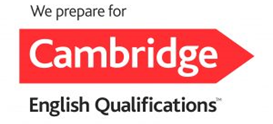 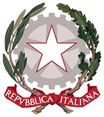 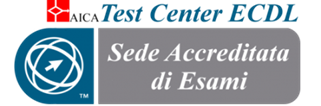 ISTITUTO COMPRENSIVO STATALE “COLUCCIO – FILOCAMO” Via Trastevere n.41 – Tel. 0964/84201 – C.F. 81001470806 - C.M. RCIC854005 - CODICE UNIVOCO: UF4RLZ email : rcic854005@istruzione.it  pec: rcic854005@pec.istruzione.it  sito web: www.comprensivoroccellaionica.edu.it C.A.P. 89047 Roccella Jonica (Rc)Il/La sottoscritto/a    	padre madre  tutoredell’alunno/a	 	Premesso che lo Stato, assicura l’insegnamento della religione cattolica nelle scuole di ogni ordine e grado in conformità all’accordo che apporta modifiche al Concordato Lateranense (art.9.2), il presente modulo costituisce richiesta dell’autorità scolastica in ordine all’esercizio del diritto di scegliere se avvalersi o non avvalersi dell’insegnamento della religione cattolica. La scelta operata all’atto dell’iscrizione ha effetto per l’intero anno scolastico cui si riferisce, con il diritto di scegliere ogni anno se avvalersi o non avvalersi dell’insegnamento della religione cattolica.CHIEDEche il/la  proprio/a  figlio/a  possa:avvalersi dell’insegnamento della Religione Cattolicanon avvalersi dell’insegnamento della Religione CattolicaFirma del genitore/tutore                  	Firma del genitore/tutore  	data 	Consapevole che la scelta all’atto dell’iscrizione ha effetto per l’intero anno scolastico cui si riferisce, chiede, in luogo dell’insegnamento della religione cattolica:A) Attività didattiche e formativeB) Attività di studio e/o di ricerca individuali con assistenza di personale docenteC) Libera attività di studio e/o di ricerca senza assistenza di personale docenteD) Uscita dalla scuola (solo se coincidente con la prima o ultima ora di lezione).(*)(*) nel caso di alunno minore subentra la responsabilità del genitore o di chi ne fa le veci, pertanto è necessario che la dichiarazione dello studente, di uscita dalla scuola, sia controfirmata dal genitore e che il genitore o chi esercita la patria potestà dia puntuali indicazioni per iscritto in ordine alle modalità di uscita dell’alunno dalla scuola. In caso di genitori separati o divorziati è prevista la firma di entrambi (art.155 codice civile, modificato dalla legge 08.02.2006 n.54)data  	Firma dell’alunno/a   	Firma del genitore o di che ne fa le veci  	Firma del genitore o di che ne fa le veci  	Art. 9.2 dell’accorso con prot. Addizionale tra la Repubblica Italiana e la Santa Sede firmato il 18.02.2984, ratificato con la legge25.03.85, n.121, che apporta modificazioni al Concordato Lateranense dell’11.02.1929:“La Repubblica Italiana, riconoscendo il valore della cultura religiosa e tenendo conto che i principi del cattolicesimo fanno parte del patrimonio storico del popolo italiano, continuerà ad assicurare, nel quadro delle finalità della scuola, l’insegnamento della religione cattolica nelle scuole pubbliche di ogni ordine e grado. Nel rispetto della libertà di conoscenza e della responsabilità educativa dei genitori, è garantito a ciascuno il diritto di scegliere se avvalersi o non di detto insegnamento. All’atto dell’iscrizione gli studenti o i loro genitori eserciteranno tale diritto, su richiesta dell’autorità scolastica, senza che la loro scelta possa dar luogo ad alcuna forma di discriminazione.